LIFEGUARD RESCUE REPORT FORM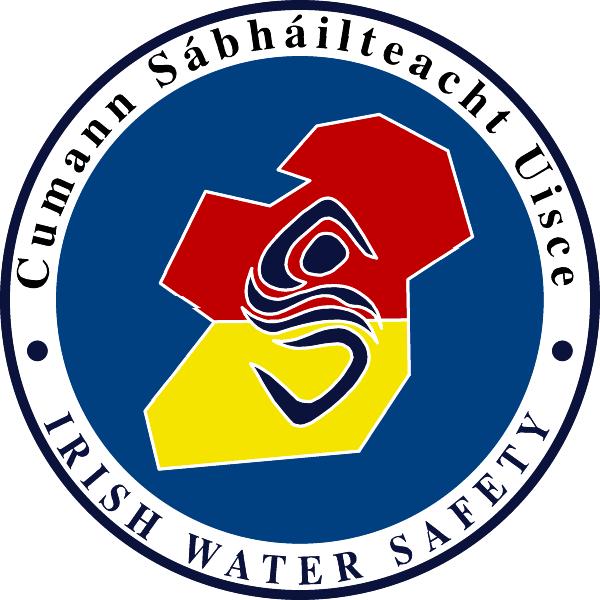 Description of Event:I agree to the management of my personal data in accordance with the General Data Protection Regulations (GDPR) 2018.Signed:	____________________________  	Date:___________BeachguardContact Telephone Number / email:_______________________________Signed 	____________________________	Date:____________Beachguard in ChargeLocationDate & Time of IncidentCasualty descriptionWhich Flag was flying?Water conditionsNature of incidentInjury detailsTreatmentWas doctor calledWas ambulance called